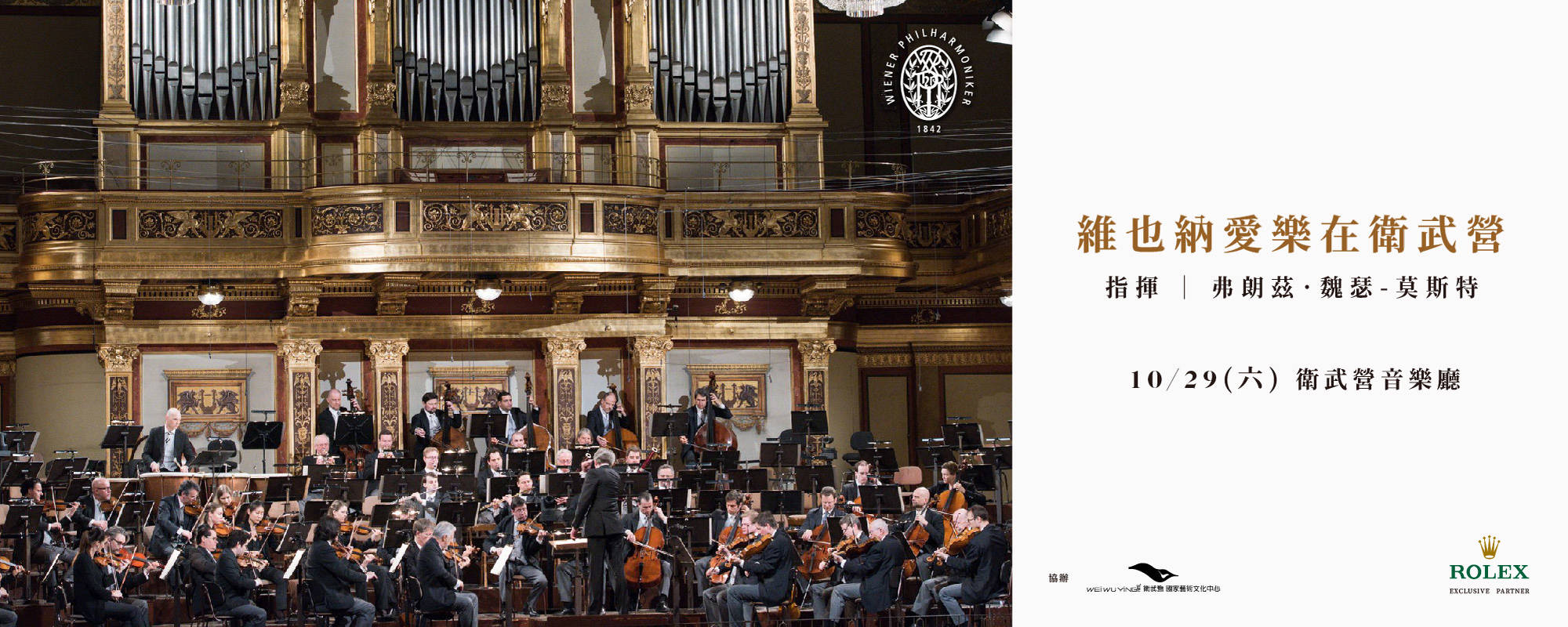 《交通路線與集合圖｜續下頁》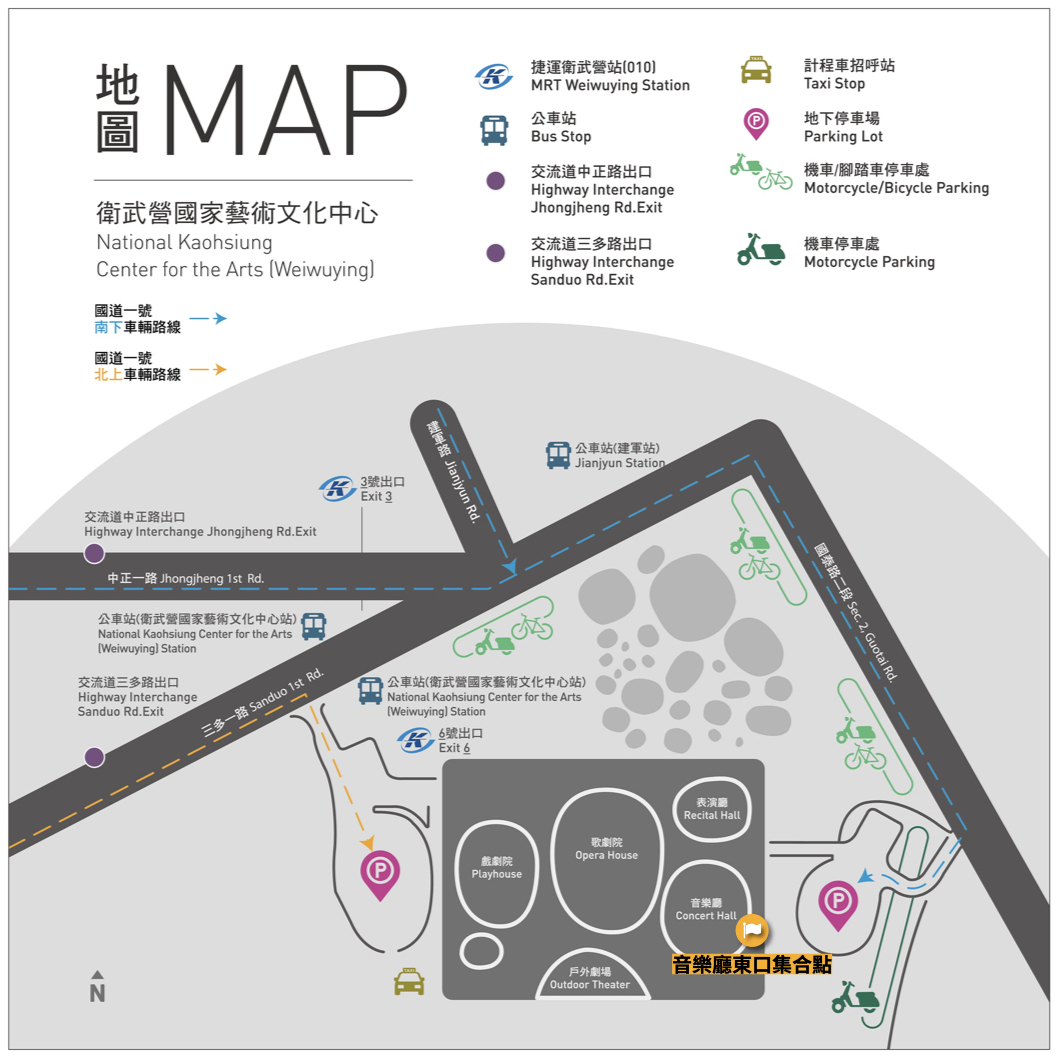 《維也納愛樂在衛武營》公益音樂教育體驗彩排場 報名表格《維也納愛樂在衛武營》公益音樂教育體驗彩排場 報名表格《維也納愛樂在衛武營》公益音樂教育體驗彩排場 報名表格《維也納愛樂在衛武營》公益音樂教育體驗彩排場 報名表格學校/單位名稱當日帶隊老師姓名學校/單位名稱當日帶隊老師手機學校/單位名稱當日帶隊老師Email學生姓名登記表（申請上限為30人）學生姓名登記表（申請上限為30人）學生姓名登記表（申請上限為30人）學生姓名登記表（申請上限為30人）123456789101112131415161718192021222324252627282930註：主辦單位將視最後報名狀況決定各校核可人數。註：主辦單位將視最後報名狀況決定各校核可人數。